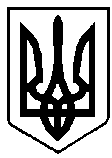 УКРАЇНАВИКОНАВЧИЙ КОМІТЕТ вараської МІСЬКОЇ РАДИРІВНЕНСЬКОЇ ОБЛАСТІМайдан Незалежності 1, м.Вараш, 34400,  тел. /факс (03636) 2-45-19e-mail: rada@varash.rv.gov.ua  Код ЄДРПОУ 03315879П Р О Т О К О Л   № 5засідання  виконавчого  комітету 							      Від 21 квітня 2020 року							Засідання розпочалося о 14.15 год.							Засідання закінчилося  о 14.35 год.	 					                Мала зала засіданьПрисутні  на  засіданні члени виконкому:1. Анощенко С.І. – міський голова, вів засідання2. Бірук Б.І.3. Зосимчук А.П.4. Зубрецька Н.О.5. Когут О.С.6. Мензул О.П.7. Решетицький С.А.8. Хондока Р.В.Відсутні:   1. Коровкін В.О.2. Коцюбинський О.В.3. Мушик С.В.4. Назарчук Л.М.Взяли участь у засіданні:Павлусь Л.І.	-  головний спеціаліст відділу організаційної роботи  та           загальних питань виконавчого комітетуСавченко І.І.	- начальник відділу майна комунальної власності міста виконавчого комітетуПрисутні на засіданні:Дехтяр О.А.          - начальник ЦТПК ВП «РАЕС»Коломієць В.М.	-  прес-секретар, помічник міського головиПОРЯДОК ДЕННИЙ:1. Про внесення змін до рішення виконавчого комітету від 14.04.2020 №94 «Про закінчення опалювального сезону 2019-2020 років на території Вараської міської об’єднаної територіальної громади» (№124 від 21.04.2020).2. Про внесення змін до рішення виконавчого комітету від 14.04.2020 №95 «Про підготовку та проведення конкурсу на надання послуг з вивезення твердих побутових відходів на території Вараської міської об’єднаної територіальної громади» (№123 від 17.04.2020).Голосували за порядок денний в цілому: за–8; проти–0; утримались–0.	СЛУХАЛИ: 1. Про внесення змін до рішення виконавчого комітету від 14.04.2020 №94 «Про закінчення опалювального сезону 2019-2020 років на території Вараської міської об’єднаної територіальної громади»Доповідала: І.Савченко, начальник відділу майна комунальної власності	міста виконавчого комітетуГолосували: за – 8; проти – 0; утримались – 0.ВИРІШИЛИ: рішення №123  додається.СЛУХАЛИ: 2. Про внесення змін до рішення виконавчого комітету від 14.04.2020 №95 «Про підготовку та проведення конкурсу на надання послуг з вивезення твердих побутових відходів на території Вараської міської об’єднаної територіальної громади»Доповідала: І.Савченко, начальник відділу майна комунальної власності	міста виконавчого комітетуГолосували: за – 8; проти – 0; утримались – 0.ВИРІШИЛИ: рішення №124  додається.Міський голова						Сергій АНОЩЕНКОКеруючий справами					Борис БІРУК